муниципальное общеобразовательное учреждение Купанская средняя школа (МОУ Купанская СШ)152018, Ярославская область, Переславский район, с.Купанское, ул. Советская, д.1Тел/факс: (48535) 4-93-46 E –mail: kupan/sh@mail.ru ПРИНЯТОПедагогическим советом МОУ Купанской СШ    30.08.2021 г.                                                                                           «Утверждено»                                                             30.08.2021 г.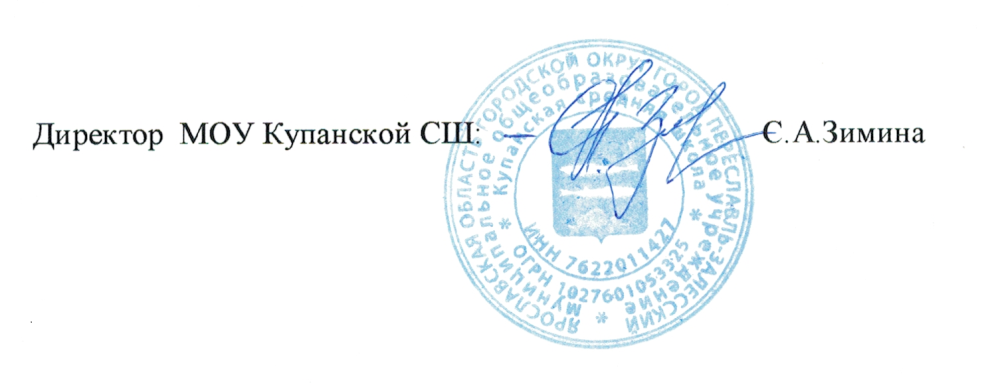 Рабочая программа воспитания(уровень начального общего образования)ПОЯСНИТЕЛЬНАЯ ЗАПИСКА.Рабочая программа воспитания уровня Начального общего образования (НОО) МОУ Купанской СШ  (далее – Программа) разработана в соответствии с:- Законом  «Об образовании в РФ» от 29.12.2012 №273; - приказом Министерства просвещения Российской Федерации от 11.12.2020 № 712 «О внесении изменений в некоторые федеральные государственные образовательные стандарты общего образования по вопросам воспитания обучающихся»;- Федерального закона от 31.07.2020 № 304-ФЗ «О внесении изменений в Федеральный закон «Об образовании в Российской Федерации» по вопросам воспитания обучающихся;            - Постановлением Правительства РФ от 04.10.2000 № 751 «О национальной доктрине образования в Российской Федерации»;- «Примерной программой воспитания», «Методическими рекомендациями по разработке программы воспитания» утверждённой 02.06.2020 года на заседании Федерального учебно-методического объединения по общему образованию;- Федеральными государственными образовательными стандартами (далее – ФГОС) НОО;            - Стратегией развития воспитания в РФ до 2025 г. от 29.05.2015 г. № 996-р;- Письма Федеральной службы по надзору в сфере образования и науки от 04.02.2021 г.Данная программа направлена на приобщение обучающихся к российским традиционным духовным ценностям, правилам и нормам поведения в российском обществе, а также решение проблем гармоничного вхождения школьников в социальный мир и налаживания ответственных взаимоотношений с окружающими их людьми. Рабочая программа воспитания является обязательной частью основных образовательных программ МОУ Купанская СШ и призвана помочь всем участникам образовательного процесса реализовать воспитательный потенциал совместной деятельности и тем самым сделать школу воспитывающей организацией. Рабочая программа воспитания призвана обеспечить достижение обучающимся личностных результатов, определенные ФГОС: формировать у обучающихся основы российской идентичности; готовность к саморазвитию; мотивацию к познанию и обучению; ценностные установки и социально-значимые качества личности; активное участие в социально-значимой деятельности школы. 1. ОСОБЕННОСТИ ОРГАНИЗУЕМОГО В ШКОЛЕ ВОСПИТАТЕЛЬНОГО ПРОЦЕССАМуниципальное общеобразовательное учреждение Купанская СШ расположено в сельской местности, недалеко от школы находятся:- учреждения культуры: сельский Дом культуры, сельская библиотека, музей М.М.Пришвина, музей Паровозов; - оборудованная современная спортивная площадка с современными тренажёрами, площадкой для игры в волейбол.Близость к учреждениям культуры, спортивным сооружениям позволяет выстраивать воспитательный процесс в школе на основе сотрудничества и социального партнёрства. Кроме этого, школа в воспитательном процессе сотрудничает с учреждениями г.Переславля-Залесского: МУ «Молодёжный центр», спортивным комплексом ФОК, детской библиотекой им. М.М.Пришвина, Национальным парком «Плещеево озеро», Центром детско-юношеского туризма.Воспитательный процесс в организации основывается на следующих принципах взаимодействия педагогов и школьников: соблюдение законности и прав семьи и ребенка, конфиденциальности информации о ребенке и семье, приоритета безопасности ребенка при нахождении в образовательной организации;ориентир на создание в образовательной организации психологически комфортной среды для каждого ребенка и взрослого, без которой невозможно конструктивное взаимодействие школьников и педагогов; организация основных совместных дел школьников и педагогов как предмета совместной заботы и взрослых, и детей;системность, целесообразность воспитания как условия его эффективности.Основными традициями воспитания в образовательной организации являются следующие:- ведущими направлениями воспитательной работы школы с её основания являются духовно-нравственное и патриотическое воспитание школьников. в проведении общешкольных дел поощряется конструктивное межклассное и межвозрастное взаимодействие школьников, а также их социальная активность;педагоги школы ориентированы на формирование коллективов в рамках школьных классов, кружков, студий, секций и иных детских объединений, на установление в них доброжелательных и товарищеских взаимоотношений;ключевой фигурой воспитания в школе является классный руководитель, реализующий по отношению к детям защитную, личностно развивающую, организационную, посредническую (в разрешении конфликтов) функции.2. ЦЕЛЬ И ЗАДАЧИ ВОСПИТАНИЯ ОБУЧАЮЩИХСЯ     Современный национальный воспитательный идеал личности, воспитанной в новой российской общеобразовательной школе – это высоконравственный, творческий, компетентный гражданин России, принимающий судьбу Отечества как свою личную, осознающей ответственность за настоящее и будущее своей страны, укоренённый в духовных и культурных традициях многонационального народа Российской Федерации.     Исходя из этого, общей целью воспитания в МОУ Купанская является личностное развитие школьников.      Данная цель ориентирует педагогов на обеспечение положительной динамики развития личности ребенка.      Достижению поставленной цели воспитания обучающихся будет способствовать решение следующих основных задач: - поддерживать традиции образовательной организации и инициативы по созданию новых в рамках уклада школьной жизни, реализовывать воспитательные возможности общешкольных ключевых дел, - реализовывать воспитательный потенциал и возможности школьного урока, поддерживать использование интерактивных форм занятий с обучающимися на уроках; - инициировать и поддерживать ученическое самоуправление – как на уровне школы, так и на уровне классных сообществ; их коллективное планирование, организацию, проведение и анализ самостоятельно проведенных дел и мероприятий; - инициировать и поддерживать деятельность детских общественных организаций; - вовлекать обучающихся в кружки, секции, клубы, студии и иные объединения, работающие по школьным программам внеурочной деятельности, реализовывать их воспитательные возможности; -  организовывать профориентационную работу с обучающимися; - реализовывать потенциал классного руководства в воспитании обучающихся, поддерживать активное участие классных сообществ в жизни школы, укрепление коллективных ценностей школьного сообщества; - развивать предметно-эстетическую среду школы и реализовывать ее воспитательные возможности, формирование позитивного уклада школьной жизни и положительного имиджа и престижа Школы; - организовать работу с семьями обучающихся, их родителями или законными представителями, направленную на совместное решение проблем личностного развития обучающихся.       Конкретизация общей цели воспитания применительно к возрастным особенностям школьников позволяет выделить в ней следующие целевые приоритеты, соответствующие трем уровням общего образования.       1. В воспитании детей младшего школьного возраста (уровень начального общего образования) таким целевым приоритетом является создание благоприятных условий для: - усвоения младшими школьниками социально значимых знаний – знаний основных норм и традиций того общества, в котором они живут; - самоутверждения их в своем новом социальном статусе – статусе школьника, то есть научиться соответствовать предъявляемым к носителям данного статуса нормам и принятым традициям поведения школьника; - развития умений и навыков социально значимых отношений школьников младших классов и накопления ими опыта осуществления социально значимых дел в дальнейшем.       К наиболее важным знаниям, умениям и навыкам для этого уровня, относятся следующие: - быть любящим, послушным и отзывчивым сыном (дочерью), братом (сестрой), внуком (внучкой); уважать старших и заботиться о младших членах семьи; выполнять посильную для ребёнка домашнюю работу, помогать старшим; - быть трудолюбивым, следуя принципу «делу — время, потехе — час» как в учебных занятиях, так и в домашних делах, доводить начатое дело до конца; - знать и любить свою Родину – свой родной дом, двор, улицу, город, свою страну; - беречь и охранять природу (ухаживать за комнатными растениями в классе или дома, заботиться о своих домашних питомцах и, по возможности, о бездомных животных в своем дворе; подкармливать птиц в морозные зимы; не засорять бытовым мусором улицы, леса, водоёмы); - проявлять миролюбие — не затевать конфликтов и стремиться решать спорные вопросы, не прибегая к силе; - стремиться узнавать что-то новое, проявлять любознательность, ценить знания; - быть вежливым и опрятным, скромным и приветливым; - соблюдать правила личной гигиены, режим дня, вести здоровый образ жизни; - уметь сопереживать, проявлять сострадание к попавшим в беду; стремиться устанавливать хорошие отношения с другими людьми; уметь прощать обиды, защищать слабых, по мере возможности помогать нуждающимся в этом людям; уважительно относиться к людям иной национальной или религиозной принадлежности, иного имущественного положения, людям с ограниченными возможностями здоровья; - быть уверенным в себе, открытым и общительным, не стесняться быть в чём-то непохожим на других ребят; уметь ставить перед собой цели и проявлять инициативу, отстаивать своё мнение и действовать самостоятельно, без помощи старших.    Выделение в общей цели воспитания целевых приоритетов, связанных с возрастными особенностями воспитанников, не означает игнорирования других составляющих общей цели воспитания.    Достижению поставленной цели воспитания школьников будет способствовать решение следующих основных задач: реализовывать воспитательные возможности общешкольных ключевых дел, поддерживать традиции их коллективного планирования, организации, проведения и анализа в школьном сообществе;реализовывать потенциал классного руководства в воспитании школьников, поддерживать активное участие классных сообществ в жизни школы;вовлекать школьников в кружки, секции, клубы, студии и иные объединения, работающие по школьным программам внеурочной деятельности, реализовывать их воспитательные возможности;использовать в воспитании детей возможности школьного урока, поддерживать использование на уроках интерактивных форм занятий с учащимися; инициировать и поддерживать ученическое самоуправление – как на уровне школы, так и на уровне классных сообществ; поддерживать деятельность функционирующих на базе школы детских общественных объединений;организовывать для школьников экскурсии, экспедиции, походы и реализовывать их воспитательный потенциал;организовывать профориентационную работу со школьниками;развивать предметно-эстетическую среду школы и реализовывать ее воспитательные возможности;организовать работу с семьями школьников, их родителями или законными представителями, направленную на совместное решение проблем личностного развития детей.    Работа педагогов по реализации данной программы, направленная на достижение поставленной цели, позволит обучающему получить необходимые социальные навыки, которые помогут ему лучше ориентироваться в сложном мире человеческих взаимоотношений, эффективнее налаживать коммуникацию с окружающими, увереннее себя чувствовать во взаимодействии с ними, продуктивнее сотрудничать с людьми разных возрастов и разного социального положения, смелее искать и находить выходы из трудных жизненных ситуаций, осмысленнее выбирать свой жизненный путь в сложных поисках счастья для себя и окружающих его людей. Планомерная реализация поставленных задач позволит организовать в школе интересную и событийно насыщенную жизнь детей и педагогов.3. ВИДЫ, ФОРМЫ И СОДЕРЖАНИЕ СОВМЕСТНОЙ ДЕЯТЕЛЬНОСТИ ПЕДАГОГИЧЕСКИХ РАБОТНИКОВ, ОБУЧАЮЩИХСЯ И СОЦИАЛЬНЫХ ПАРТНЁРОВ МОУ КУПАНСКАЯ СШ.     Реализация цели и задач данной программы воспитания осуществляется в рамках следующих направлений – модулях воспитательной работы школы 3.1. Модуль «Классное руководство»Осуществляя работу с классом, педагог организует: - работу с классным коллективом; - индивидуальную работу с учащимися вверенного ему класса; - работу с учителями, преподающими в данном классе; - работу с родителями учащихся или их законными представителями Работа с классным коллективом: • инициирование, мотивация и поддержка участия класса в общешкольных ключевых делах, осуществление педагогического сопровождения и оказание необходимой помощи детям в их подготовке, проведении и анализе; • педагогическое сопровождение ученического самоуправления класса, детской социальной активности; • организация и проведение совместных дел с учащимися: - вовлечь в них детей с самыми разными потребностями, дать им возможность самореализоваться, - установить доверительные отношения с учащимися класса, стать для них значимым взрослым, задающим образцы поведения в обществе; • проведение классных часов, основанных на принципах уважительного отношения к личности ребенка, поддержки активной позиции каждого ребенка в беседе, предоставления школьникам возможности обсуждения и принятия решений по обсуждаемой проблеме, создания благоприятной среды для общения; • сплочение коллектива класса через: - игры на сплочение, развитие самоуправленческих и организаторских начал, лидерских качеств, умений и навыков; - походы и экскурсии, организуемые классными руководителями совместно с родителями; - празднование в классе дней рождения детей, включающие в себя подготовленные микрогруппами поздравления, сюрпризы, творческие подарки и розыгрыши и т.д.; - классные «огоньки» и творческие дела, дающие каждому школьнику возможность рефлексии собственного участия в жизни класса. • мотивация исполнения существующих и выработка новых законов класса, помогающих детям освоить нормы и правила общения, которым они должны следовать в школе в рамках уклада школьной жизни. Индивидуальная работа с учащимися: • изучение особенностей личностного развития учащихся класса через наблюдение за поведением школьников в их повседневной жизни, в специально создаваемых педагогических ситуациях, в играх, погружающих ребенка в мир человеческих отношений, в организуемых педагогом беседах по тем или иным нравственным проблемам • поддержка ребенка в решении важных для него жизненных проблем,  которую они совместно стараются решить; • индивидуальная работа со школьниками класса, направленная на заполнение ими личных портфолио; • мотивация ребенка на участие в жизни класса, школы, на участие в общественном детском движении и самоуправлении (3-4 классы); • мотивация школьников совместно с учителями-предметниками на участие в конкурсном и олимпиадном движении; • коррекция поведения ребенка через беседы с ним, его родителями или законными представителями, с другими учащимися класса; через включение в проводимые школьным психологом тренинги общения; через предложение взять на себя ответственность за то или иное поручение в классе. Работа с учителями, преподающими в классе: • регулярные консультации классного руководителя с учителями предметниками, направленные на формирование единства мнений и требований педагогов по ключевым вопросам воспитания, • проведение мини-педсоветов, направленных на решение конкретных проблем класса и интеграцию воспитательных влияний на школьников; • привлечение учителей к участию в родительских собраниях класса для объединения усилий в деле обучения и воспитания детей. Работа с родителями учащихся или их законными представителями: • регулярное информирование родителей о школьных успехах и проблемах их детей, о жизни класса в целом;• организация родительских собраний, происходящих в режиме обсуждения наиболее острых проблем обучения и воспитания школьников; создание и организация работы родительских комитетов классов, участвующих в управлении образовательной организацией и решении вопросов воспитания и обучения их детей; • организация на базе класса семейных праздников, конкурсов, соревнований, направленных на сплочение семьи и школы. 3.2. Модуль «Школьный урок».    Реализация педагогами школы воспитательного потенциала урока предполагает ориентацию на целевые приоритеты, связанные с возрастными особенностями учащихся. Этому способствует:  • побуждение школьников соблюдать на уроке общепринятые нормы поведения, правила общения со старшими (учителями) и сверстниками (обучающимися), принципы учебной дисциплины и самоорганизации; • установление доверительных отношений между учителем и его учениками, способствующих позитивному восприятию учащимися требований и просьб учителя, привлечению их внимания к обсуждаемой на уроке информации, активизации их познавательной деятельности; • привлечение внимания школьников к ценностному аспекту изучаемых на уроках явлений,  организация работы с получаемой на уроке социально-значимой информацией – инициирование ее обсуждения, высказывания учащимися своего мнения; • использование воспитательных возможностей содержания учебного предмета через демонстрацию детям примеров ответственного, гражданского поведения, проявления человеколюбия и добросердечности, через подбор соответствующих текстов для чтения, задач для решения, проблемных ситуаций для обсуждения в классе; • применение на уроке интерактивных форм работы учащихся: интеллектуальных, деловых, ситуационных игр, стимулирующих познавательную мотивацию школьников; дискуссий, которые дают учащимся возможность приобрести опыт ведения конструктивного диалога; групповой работы или работы в парах, которые учат школьников командной работе и взаимодействию с другими детьми; • включение в урок игровых моментов, которые помогают поддержать мотивацию детей к получению знаний, налаживанию позитивных межличностных отношений в классе, помогают установлению доброжелательной атмосферы во время урока; проведение занимательных уроков, уроков-путешествий, уроков-викторин-конкурсов-турниров;Непрерывный поиск приемов и форм взаимодействия педагогов и обучающихся на учебном занятии позволяет приобретенным знаниям, отношениям и опыту перейти в социально-значимые виды самостоятельной деятельности.Школа ведёт работу с педагогическими кадрами. Достижением школы является уровень образования педагогов: это учителя с высшим профессиональным образованием первой и высшей квалификационной категорий. Педагогический коллектив регулярно проходит курсы повышения квалификации. Высокий профессиональный уровень педагогического коллектива позволяет строить урок на серьёзной научной основе, успешно решать задачи развития и воспитания.Модуль 3.3. «Курсы внеурочной деятельности».    Воспитание на занятиях школьных курсов внеурочной деятельности осуществляется через вовлечение школьников в интересную и полезную для них деятельность. Позволяет приобрести социально значимые знания, развить в себе важные для своего личностного развития социально значимые отношения, получить опыт участия с социально значимых делах.          Курсы внеурочной деятельности в начальной школе реализуются как досуговые занятия, развивающие интеллектуальные, творческие, физические способности ребёнка:Спортивно-оздоровительное направлениеОбщекультурное направлениеОбщеинтеллектуальное направлениеДуховно-нравственное направление                  5.Социальное направление3.4. Модуль «Работа с родителями».         Работа с родителями или законными представителями школьников проводится с целью привлечения их к совместной работе в свете требований ФГОС и обеспечивается установлением партнёрских отношений с семьёй каждого воспитанника. Формы участия родителей или законных представителей школьников в управлении образовательным учреждением: социальные заказчики образовательных услуг и исполнители дополнительных образовательных услуг; эксперты качества образования; защитники прав и интересов ребёнка.          Работа с родителями или законными представителями школьников обеспечивает формирование и развитие психолого-педагогической компетентности родительской общественности посредством различных форм просвещения и консультирования. Работа с родителями или законными представителями школьников осуществляется для более эффективного достижения цели воспитания, которое обеспечивается согласованием позиций семьи и школы в данном вопросе.     Работа с родителями (законными представителями) направлена на: - формирование у учащихся ценностных представлений об институте семьи, о семейных ценностях, традициях, культуре семейной жизни; - формирование у учащихся знаний в сфере этики и психологии семейных отношений; -привлечение родительской общественности к управлению общеобразовательным учреждением (родительские комитеты, Совет родительской общественности), к совместной реализации воспитательных программ и проектов. Действенными формами работы в данном направлении воспитательной деятельности стали мероприятия, направленные на повышение авторитета семейных отношений, на развитие диалога поколений, на совместное решение задач, такие как:   - дни семьи;  - совместное благоустройство школьного пространства;-    привлечение родителей к организации и проведению воспитательных мероприятий (« Мама, папа, я – спортивная семья, тематические концерты и праздники, экскурсии, выставки творческих работ, ярмарки);        -  лекции и семинары для учащихся и родителей, проводимые с привлечением       представителей правоохранительных органов, медицинских учреждений, психологом школы,       педагогами;        -  индивидуальная работа с родителями;      - классные родительские собрания (во всех классах в соответствии с планом работы регулярно        проводятся родительские собрания, в повестку дня которых включены основные       организационные вопросы работы школы: подведение итогов посещаемости и успеваемости,        предупреждение детского травматизма, профилактика правонарушений, организация горячего питания, проведение внеклассных мероприятий и др.      В образовательном процессе должен быть активно задействован потенциал семьи; родители учащихся должны быть не только быть информированы о ходе учебного процесса, но и участвовать в нем, поддерживая ребенка в реализации творческих индивидуальных проектов. 3.5. Модуль «Самоуправление».     Детское ученическое самоуправление в школе помогает педагогам воспитывать в детях инициативность, самостоятельность, ответственность, трудолюбие, чувство собственного достоинства, а школьникам – предоставляет широкие возможности для самовыражения и самореализации. Это то, что готовит их к взрослой жизни. Поскольку учащимся не всегда удается самостоятельно организовать свою деятельность, то классные руководители должны осуществлять педагогическое сопровождение на уровне класса, а на уровне школы назначается куратор развития ученического самоуправления.     Привлечение учащихся в начальной школе к выполнению простейших организаторских функций может быть успешным уже начиная с 1 класса. Начинается самоуправление с выполнения ими простейших обязанностей дежурных по классу, ответственных по уходу за цветами. Налажена система отчетности на линейках, дети старательно дежурят на переменах, проверяют состояние классных комнат, активно участвуют в общешкольных и классных делах, по мере возможности проявляя инициативу и творчество. Все выполняют по прямым поручениям учителя.     Далее целесообразно закрепить поручения на определенный срок. Новое в работе – коллективный характер исполнения своих обязанностей. Здесь важно учить детей распределять работу между исполнителями.     Следующий этап – новые стадии развития самоуправления в детском коллективе. Если в третьем классе учащиеся работают под непосредственным контролем учителя, то к окончанию начальной школы, классный руководитель играет частично роль консультанта-помощника при решении важных для коллектива вопросов и подготовке творческих дел. При планировании воспитательной работе классный руководитель учитывает мнение детей: какие мероприятия им хотелось бы провести (подготовить); экскурсии какого характера их привлекают. Классный руководитель старается показать воспитанникам, что они участники совместной деятельности педагога и детей.Структура ученического самоуправления.             Школьное самоуправление имеет три уровня: самоуправление в классах-городах, самоуправление в «республиках» (Детландия 2-4 классы, Радуга 5-7 классы, Ювента 8-11 классы) и общешкольное.              Высший орган самоуправления класса – классное собрание. Форма управления в классе – «администрация города» (мэр, министр образования, министр спорта и здоровья, министр труда, министр культуры).Классное собрание:определяет основные направления классной жизни;осуждает возникшие задачи, проблемы внеклассная работа, успеваемость, посещаемость, дисциплина) и намечает пути их решения;утверждает план работы на четверть;избирает «администрацию» класса («города»), оценивает её работу. Заседание классного собрания проводится 1 раза в месяц, что контролируется мэром.Такая структура классного самоуправления позволяет:формировать навыки  лидерства;учить быть требовательными, объективными, самостоятельными;способствовать воспитанию чувства ответственности и коллективизма;вырабатывать правильное отношение к критике;создавать условия для проявления и развития способностей каждого ученика класса;дать возможность четко и качественно организовать работу в группе;выстроить отношения сотрудничества классного руководителя на уровне класса, группы и индивидуально.      Самоуправление в классе – способ организации его жизни, путь к преобразованию группы учащихся в коллектив, а также необходимое условие и средство воспитания гражданственности.             Как указывалось выше, классы-города объединены в республики. Каждая республика выбирает своего президента. Президенты и администрация классов-городов осуществляют самоуправление на уровне своей республики. Совместно планируются и организовываются общие дела, акции, праздники, конкурсы и т.д.            Общешкольное самоуправление осуществляется в ходе совместной деятельности Совета старшеклассников, президентов республик, волонтёрского отряда старшеклассников «Авангард». На всех уровнях самоуправления большую роль в его становлении и развитии играют классные руководители, педагог-организатор, заместитель директора по воспитательной работе.                Большое значение в воспитании гражданственности имеют такие традиционные мероприятия, организуемые в рамках школьного самоуправления, как: деловая игра «Выборы Президента республики»; Дни рождения республик, во время которых принимаются в республики новые граждане (2,5,8 классы), принимаются старшеклассники в волонтёрский отряд; «День самоуправления», который ежегодно приурочен к Дню учителя (дети самостоятельно составляют расписание на этот день, распределяют роли, «заменяют» учителей на уроках, готовят для учителей праздничный концерт). Один раз в четверть, как пропаганда здорового образа жизни, организовываются и проводятся Дни здоровья. К 23 февраля ежегодно приурочены спортивно-патриотические игры, организуемые волонтёрским отрядом и советом старшеклассников.            В школе регулярно проводятся конкурсы «Ученик года» и «Класс года», которые позволяют развивать лидерские качества, способствуют становлению активной жизненной позиции, ответственности за себя и коллектив, стимулируют мотивацию к учебной деятельности и реализации в социуме. 3.6.  Модуль «Профориентация»     Одна из задач учебно-воспитательного процесса для школьников 1-4 классов, согласно ФГОС, – подготовка учащихся к осознанному выбору профессии. Качественные знания о видах деятельности должны даваться в доступном формате. При этом важно учитывать возрастные особенности и подавать информацию в доступных формах (игры, просмотр тематических мультфильмов, детские книги и так далее).     В начальной школе профориентационная работа ведется непосредственно на уроках и во внеурочное время. Среди множества форм внеклассных мероприятий для нее лучше всего подходят:- классный час «Профессии моих родителей»; -экскурсия на швейное предприятие, в библиотеку, больницу, пожарную часть, в пекарню; -беседы о важности любой профессии; -проект «Кем я хочу стать»; -конкурс рисунков, стихов; -игра «Защита профессий».     Эффективность воспитания интереса к труду повышается, если учитель внедряет информацию о разных профессиях в учебный процесс. Уроки в начальной школе можно разнообразить, например, профориентационными играми. Применение такого метода позволяет оживить даже самый неинтересный предмет и достичь желаемой цели.     На внеклассных мероприятиях школьники знакомятся с новыми профессиями, перевоплощаются в их представителей, играют в сценках, соревнуются на конкурсах и готовят тематические проекты. Участие в проекте «Успех каждого ребёнка» национального проекта «Образование» на портале «ПроеКТОриЯ» (онлайн-уроки, направленные на раннюю профориентацию).     Родителям рекомендуется тоже подключаться к активному участию в социально-профессиональном самоопределении личности младшего школьника, посещать классные часы и рассказывать детям о своей работе.      Экскурсии на различные предприятия помогают успешно решать задачи профессиональной ориентации в начальной школе.                   3.7. Модуль «Ключевые общешкольные дела».           Воспитательное пространство МОУ Купанская СШ представляет собой систему условий, возможностей для саморазвития личности, образуемых субъектами этого пространства – детьми, педагогами, родителями. Значительная часть семей связана со школой тесными узами: учились дети, внуки. Эта особенность играет важную роль в воспитательном процессе, способствует формированию благоприятного микроклимата, доверительных отношений, укреплению традиций, лучшему взаимопониманию родителей, учащихся и учителей не только в школе, но в микрорайоне села в целом.           Процесс воспитания и социализации юных селян во многом обусловлен краеведческим, культурологическим контекстом территории, определенным укладом жизни семей, в которых воспитываются дети. Сама среда обуславливает акценты на те ценности, которые формируются у подрастающего поколения купанцев: чувство любви к родному краю, уважительное отношение к своей истории, символам Отечества, народным традициям, природе. Это стимулирует социально-полезную деятельность учащихся во благо родного села и его жителей.           В связи с этим одним из важнейших направлений воспитательной работы в школе является создание системы ключевых общешкольных дел, обеспечивающих включенность в них большого числа детей и взрослых, способствуют интенсификации их общения, активность и ответственность за происходящее в школе и окружающем мире.           Для этого в образовательной организации используются следующие формы работы. На внешкольном уровне: - Социальные проекты: «Ветеран живёт рядом», «От сердца – к сердцу» (ко Дню пожилого человека); уход и благоустройство посадок на территории школы и села – «Аллея Пришвина», «Аллея Победы». - Творческие проекты, праздники: «День пожилого человека», «День Матери», «Проводы русской зимы», «День села», фестиваль-конкурс инсценированной песни, посвященной Дню Победы, «Новогодний спектакль для малышей» (для воспитанников детского сада), которые открывают возможности для творческой самореализации школьников и включают их в деятельную заботу об окружающих.          Наши школьные традиции, лежащие в основе внешкольного уровня, ключевые дела адаптированы применительно к нашей сельской школе и направлены на воспитание жизнеспособной личности, трудоспособной, социально активной, умеющей и желающей строить свою жизнь на селе, трудиться на благо села, заряженной патриотизмом по отношению к малой Родине, с чувством ответственности за нее. На школьном уровне: I. Общешкольные дела, связанные с развитием воспитательной составляющей учебной деятельности «Ученик года» – конкурс, который проводится в целях выявления наиболее значительных учебных достижений учащихся школы, развития интеллектуальных, познавательных способностей, расширения кругозора учащихся, а также формирования навыков коллективной работы в сочетании с самостоятельностью учащихся, творческого усвоения и применения знаний. День Знаний – традиционный общешкольный праздник, состоящий из серии тематических классных часов, экспериментальных площадок. Особое значение этот день имеет для учащиеся 1-х и 11-х классов, закрепляя идею наставничества, передачи традиций, разновозрастных межличностных отношений в школьном коллективе. Торжественная линейка «Красная дорожка» – общешкольный ритуал (проводится два раза в год: по окончанию первого полугодия и учебного года), связанный с закреплением значимости учебных достижений учащихся, результативности в конкурсных мероприятиях. Данное событие способствует развитию школьной идентичности детей, поощрению их социальной активности, развитию позитивных межличностных отношений в общешкольном коллективе. Дни наук – традиционный фестиваль, приуроченный ко Дню Российской науки, для учащихся 1-11 классов, педагогов, родителей. Основные мероприятия в ходе фестиваля – научно-практическая конференция и мини-фестиваль проектов. Научно-практическая конференция содействует пропаганде научных знаний, профессиональной ориентации и привлечению учащихся к научному творчеству и исследовательской работе. «Фестиваль проектов» способствует развитию умений и навыков проектной деятельности, обмену опытом (между учащимися, педагогами), формированию творческого мышления, навыков и опыта самостоятельной работы, ответственному отношению в процессе создания индивидуально- и коллективно значимого результата (продукта). Метапредметные недели – циклы тематических мероприятий (игры, соревнования, конкурсы, выставки, викторины), связанные с созданием условий для формирования и развития универсальных учебных действий и повышением интереса к обучению в целом. II. Общешкольные дела, направленные на усвоение социально-значимых знаний, ценностных отношений к миру, Родине, создание условий для приобретения опыта деятельного выражения собственной гражданской позиции День солидарности в борьбе с терроризмом – цикл мероприятий (общешкольная линейка, классные часы, выставки детских рисунков, уроки мужества), направленный на формирование толерантности, профилактику межнациональной розни и нетерпимости; доверия, чувства милосердия к жертвам терактов, а также ознакомление учащихся с основными правилами безопасного поведения.День героев Отечества – цикл мероприятий (классные часы, внеклассные мероприятия), направленные на воспитание гражданственности и патриотизма. «Выборы школьного самоуправления» - традиционная общешкольная площадка для формирования основ школьного самоуправления для учащихся 2-11 классов. В игровой форме учащиеся осваивают все этапы предвыборной кампании (дебаты, агитационная кампания, выборы). По итогам игры формируются органы школьного самоуправления. Включение в дело учащихся всей школы способствуют развитию инициативности, самоопределения, коммуникативных навыков, формированию межличностных отношений внутри школьных коллективов. Цикл дел, посвящённых Дню Победы (участие учащихся в Почётном карауле, митинге с возложением цветов, акции «Бессмертный полк»; классные часы; выставки рисунков «Я помню, я горжусь…»; конкурс чтецов «Строки, опаленные войной…», уроки мужества), направленных на воспитание чувства любви к Родине, гордости за героизм народа, уважения к ветеранам. III. Общешкольные дела, направленные на создание условий для накопления опыта самореализации в различных видах творческой, спортивной, художественной деятельности, позитивной коммуникации «Осенний калейдоскоп» – традиционная квест-игра, которую готовят учащиеся старших классов совместно с педагогами и родителями. Проходит в форме игры по станциям, каждая из которых имеет «осеннюю» тематику познавательной, спортивной, художественной, творческой направленности. Игра направлена на поддержку участия в совместной продуктивной деятельности, развитие диалогического общения, создание условий для эмоционального отношения к познавательной деятельности, игровому поведению. «Неделя психологии» – тематическая игровая ситуация, создаваемая в пространстве школы, параллели, класса. В течение недели учащимся школы предлагается поучаствовать в различных акциях, играх, психологических тренингах. Данная игровая среда способствуют формированию чувства общности, успешности учащихся, развитию учебной мотивации, активизации познавательных процессов, созданию позитивного настроения, формированию навыков творческой деятельности, связанных с обучением. «Фабрика Деда Мороза» – общешкольное коллективное творческое дело, состоящее из серии отдельных дел (мастерская «Деда Мороза, конкурс «Новогодняя игрушка», новогодние праздники для учащихся разных классов), в котором принимают участие все учащиеся, педагоги и родители. Это КТД способствует развитию сценических навыков, проявлению инициативы, формированию навыков и опыта самостоятельности, ответственности, коллективного поведения; чувства доверия и уважения друг к другу, улучшения взаимосвязи родителя и ребёнка, педагогов и учащихся.  «Школьная клумба» – конкурс проектов, проводится ежегодно в мае и направлен на взаимодействие учащихся, родителей и педагогов. Ученики совместно с родителями и педагогами разрабатывают, презентуют и реализуют проекты по озеленению пришкольной территории и созданию арт-объектов. Данное мероприятие позволяет детям получить навыки проектной деятельности, озеленения школьной территории, ответственного поведения в природе, трудолюбия. «Школьная спортивная лига» – комплекс соревнований (Кросс Нации, Золотая осень, Веселый старты; шашки, шахматы волейбол, баскетбол, мини-футбол, лёгкая атлетика; «Папа, мама, я – спортивная семья»), направленный на формирование социально значимого отношения учащихся к здоровью, опыта ведения здорового образа жизни, популяризацию спорта, поддержку спортивных достижений. На уровне классов I. На уровне начального общего образования совместная направленная деятельность педагога и школьников начального уровня заключается в развитии познавательной, творческой, социально-активной видах деятельности путем стимулирования детей к участию в общешкольных делах, опираясь на систему выбираемых ответственных лиц. II. Система традиционных дел в классах, составляющих ядро воспитательной работы, имеющих общешкольное значение: Издание стенгазеты о жизни класса, сотрудничество со школьной газетой; «Посвящение в первоклассники» – торжественная церемония, символизирующая приобретение ребенком своего нового социального статуса – школьника; «Прощание с Букварём» – традиционная церемония в первых классах; День именинника – дело, направленное на сплочение классного коллектива, на уважительное отношение друг к другу через проведение различных конкурсов. Классный час «День матери» – развитие нравственно-моральных качеств ребенка через восприятие литературных произведений; развитие в детях чувства сопереживания, доброго сочувственного отношения к матери, воспитание уважения к материнскому труду, любви к матери. Классный семейный праздник, посвящённый 8 марта и 23 февраля – ежегодное дело, проходит совместно с родителями в процессе создания и реализации детско-взрослых проектов. На индивидуальном уровне Вовлечение каждого ребенка в ключевые дела школы и класса в одной из возможных для него ролей осуществляется через советы соуправления, где распределяются зоны ответственности, даются разовые посильные поручения (сценаристов, постановщиков, исполнителей, ведущих, декораторов, музыкальных редакторов, корреспондентов, ответственных за костюмы и оборудование, ответственных за приглашение и встречу гостей и т.п.);Оказание индивидуальной помощи и коррекция поведения ребенка осуществляется через включение его в совместную работу с другими детьми, которые могли бы стать примером, предложение взять в следующем ключевом деле на себя роль ответственного за тот или иной фрагмент общей работы; организацию разновозрастного наставничества; индивидуальная помощь ребенку (при необходимости) в освоении навыков подготовки, проведения и анализа ключевых дел;Создание условий для реализации индивидуального участия детей в конкурсах различного уровня: помощь в подготовке конкурсных материалов, создания портфолио, оформления проектов и др. 3.8. Модуль «Волонтёрство».   Волонтёрство – это участие школьников в общественно-полезных делах, где можно приобрести позитивный опыт социального взросления и социальной ответственности, активной гражданской позиции, возможность самореализоваться. Волонтёрство позволяет школьникам проявлять такие качества, как внимание, заботу, уважение, сопереживание. Волонтёрство предполагает постоянную деятельность школьников, направленную на благо конкретных людей и социального окружения в целом. Развитие навыков добровольческой деятельности в начальной школе способствует социализации обучающихся. Организовано сотрудничество учеников начальной школы с волонтёрским отрядом старшеклассников «Авангард».   Воспитательный потенциал волонтёрства в начальной школе реализуется через:- участие школьников в организации концертов, - участие в благотворительных акциях в помощь больным детям (сбор игрушек, книг, настольных игр, канцелярских принадлежностей, участие в социально-экологическом проекте «Добрые крышечки»), - участие в  социально-экологическом проекте «Батарейки, сдавайтесь!»,- участие школьников в экодесантах на пришкольной территории: уход, благоустройство  цветников.- изготовление поздравительных открыток для ветеранов ВОВ и пожилых людей (к Дню пожилого человека).4. ОСНОВНЫЕ НАПРАВЛЕНИЯ САМОАНАЛИЗА ВОСПИТАТЕЛЬНОЙ РАБОТЫ МОУ КУПАНСКАЯ СШ. Основными принципами, на основе которых осуществляется самоанализ воспитательной работы в школе, являются:принцип гуманистической направленности осуществляемого анализа, ориентирующий на уважительное отношение как к воспитанникам, так и к педагогам, реализующим воспитательный процесс;принцип приоритета анализа сущностных сторон воспитания, ориентирующий экспертов на изучение не количественных его показателей, а качественных – таких как содержание и разнообразие деятельности, характер общения и отношений между школьниками и педагогами;принцип развивающего характера осуществляемого анализа, ориентирующий экспертов на использование его результатов для совершенствования воспитательной деятельности педагогов: грамотной постановки ими цели и задач воспитания, умелого планирования своей воспитательной работы, адекватного подбора видов, форм и содержания их совместной с детьми деятельности;принцип разделенной ответственности за результаты личностного развития школьников, ориентирующий экспертов на понимание того, что личностное развитие школьников – это результат как социального воспитания (в котором школа участвует наряду с другими социальными институтами), так и стихийной социализации и саморазвития детей.Основные направления анализа организуемого в школе воспитательного процесса следующие:1. Результаты воспитания, социализации и саморазвития школьников.Критерием, на основе которого осуществляется данный анализ, является динамика личностного развития школьников каждого класса.Осуществляется анализ классными руководителями совместно с заместителем директора по воспитательной работе с последующим обсуждением его результатов на заседании методического объединения классных руководителей или педагогическом совете школы.Способом получения информации о результатах воспитания, социализации и саморазвития школьников является педагогическое наблюдение.Внимание педагогов сосредотачивается на следующих вопросах: какие прежде существовавшие проблемы личностного развития школьников удалось решить за минувший учебный год; какие проблемы решить не удалось и почему; какие новые проблемы появились, над чем далее предстоит работать педагогическому коллективу.2. Состояние организуемой в школе совместной деятельности детей и взрослых.Критерием, на основе которого осуществляется данный анализ, является наличие в школе интересной, событийно насыщенной и личностно развивающей совместной деятельности детей и взрослых.Осуществляется анализ заместителем директора по воспитательной работе, классными руководителями, активом старшеклассников и родителями, хорошо знакомыми с деятельностью школы.Способами получения информации о состоянии организуемой в школе совместной деятельности детей и взрослых могут быть беседы со школьниками и их родителями, педагогами, лидерами ученического самоуправления, при необходимости – их анкетирование. Полученные результаты обсуждаются на заседании методического объединения классных руководителей или педагогическом совете школы.Внимание при этом сосредотачивается на вопросах, связанных с:качеством проводимых общешкольных ключевых дел;качеством совместной деятельности классных руководителей и их классов;качеством организуемой в школе внеурочной деятельности;качеством реализации личностно развивающего потенциала школьных уроков;качеством существующего в школе ученического самоуправления;качеством функционирующих на базе школы детских общественных объединений;качеством проводимых в школе экскурсий, экспедиций, походов;качеством профориентационной работы школы;качеством взаимодействия школы и семей школьников.Итогом самоанализа организуемой в школе воспитательной работы является перечень выявленных проблем, над которыми предстоит работать педагогическому коллективу, и проект направленных на это управленческих решений.№Реализуемые программыОсновные формы деятельностиИтоговое мероприятие1«Детский фитнесс»«Дни здоровья», подвижные игры, «Весёлые старты», внутришкольные спортивные соревнования, беседы по охране здоровья, спортивные соревнования, спортивно-массовые и физкультурно-оздоровительные общешкольные мероприятия: школьные спортивные турниры, соревнования, утренняя зарядка, активные оздоровительные перемены, оформление уголков по технике безопасности, тематические беседы, беседы – встречи с работниками ГИБДД, интерактивные игры, спортивные конкурсы, викторины, проекты, уроки здоровья.«День здоровья» «Веселые старты», Проект: «Я здоровье сберегу, сам себе я помогу»2«Игротека: подвижные игры»«Дни здоровья», подвижные игры, «Весёлые старты», внутришкольные спортивные соревнования, беседы по охране здоровья, спортивные соревнования, спортивно-массовые и физкультурно-оздоровительные общешкольные мероприятия: школьные спортивные турниры, соревнования, утренняя зарядка, активные оздоровительные перемены, оформление уголков по технике безопасности, тематические беседы, беседы – встречи с работниками ГИБДД, интерактивные игры, спортивные конкурсы, викторины, проекты, уроки здоровья.«День здоровья» «Веселые старты», Проект: «Я здоровье сберегу, сам себе я помогу»3«Здоровейка»«Дни здоровья», подвижные игры, «Весёлые старты», внутришкольные спортивные соревнования, беседы по охране здоровья, спортивные соревнования, спортивно-массовые и физкультурно-оздоровительные общешкольные мероприятия: школьные спортивные турниры, соревнования, утренняя зарядка, активные оздоровительные перемены, оформление уголков по технике безопасности, тематические беседы, беседы – встречи с работниками ГИБДД, интерактивные игры, спортивные конкурсы, викторины, проекты, уроки здоровья.«День здоровья» «Веселые старты», Проект: «Я здоровье сберегу, сам себе я помогу»№Реализуемые программыОсновные формы деятельностиИтоговое мероприятие1«Домисолька»Экскурсии, День театра и музея, выставка детских рисунков, поделок и творческих работ учащихся, тематические классные часы по эстетике внешнего вида ученика, культуре поведения и речи, конкурсы, выставки детского творчества эстетического цикла, культпоходы в библиотеку, на выставки; концерты, инсценировки, праздники; художественные выставки, рукоделие и все виды творческой художественной деятельности детей, выставки поделок и детского творчества; праздничное оформление школы и классных комнат.Выставки детских рисунков, поделок и творческих работ обучающихся, Проект: «Открытка маме» (ко Дню матери), участие в городском конкурсе «Разноцветный мир»2«Волшебный мир красок»Экскурсии, День театра и музея, выставка детских рисунков, поделок и творческих работ учащихся, тематические классные часы по эстетике внешнего вида ученика, культуре поведения и речи, конкурсы, выставки детского творчества эстетического цикла, культпоходы в библиотеку, на выставки; концерты, инсценировки, праздники; художественные выставки, рукоделие и все виды творческой художественной деятельности детей, выставки поделок и детского творчества; праздничное оформление школы и классных комнат.Выставки детских рисунков, поделок и творческих работ обучающихся, Проект: «Открытка маме» (ко Дню матери), участие в городском конкурсе «Разноцветный мир»№Реализуемые программыОсновные формы деятельностиИтоговое мероприятие1Экологический клуб «Почемучки»Викторины, познавательные игры и беседы; детские исследовательские проекты; внешкольные акции познавательной направленности (олимпиады, конференции учащихся, интеллектуальные марафоны); предметные недели, праздники, уроки Знаний, конкурсы, библиотечные уроки, экскурсии. Озеленение школы; дежурство в классах; профориентационные игры, встречи с представителями разных профессий; трудовые десанты, субботники; сюжетно-ролевые игры, Час кода, Час Земли, Хранители воды. Олимпиада «Малая академия наук», Проект «Природа – наш дом».2  «Я -         исследователь»Викторины, познавательные игры и беседы; детские исследовательские проекты; внешкольные акции познавательной направленности (олимпиады, конференции учащихся, интеллектуальные марафоны); предметные недели, праздники, уроки Знаний, конкурсы, библиотечные уроки, экскурсии. Озеленение школы; дежурство в классах; профориентационные игры, встречи с представителями разных профессий; трудовые десанты, субботники; сюжетно-ролевые игры, Час кода, Час Земли, Хранители воды. Олимпиада «Малая академия наук», Проект «Природа – наш дом».№Реализуемые программыОсновные формы деятельностиИтоговое мероприятие1«Уроки нравственности»Беседы, игры нравственного и духовно-нравственного содержания; совместные праздники школы и общественности, экскурсии, целевые прогулки, детская благотворительность, встречи с ветеранами ВОВ и труда, «Уроки мужества», выставки рисунков, оформление газет о боевой и трудовой славе россиян, тематические классные часы, фестивали патриотической песни,  тематические классные часы о духовности, культуре поведения и речи; конкурсы, выставки детского творчества, экскурсии.Уроки мужества (февраль, май), Проект: «Международный день толерантности», «День Русского языка – Пушкинский день России».№Реализуемые программыОсновные формы деятельностиИтоговое мероприятие1«Школа безопасности»Профилактика ДДТТ: эстафеты «Безопасное колесо», сюжетно-ролевые игры: «Мой безопасный маршрут в школу», «Правила движения достойны уважения»; конкурсы рисунков по пожарной безопасности, правилах поведения на воде; экскурсии, библиотечные уроки; разработка буклетов, листовок о правилах поведения в чрезвычайных ситуациях.Проект: «Безопасный мир», презентация буклетов по правилам безопасного поведения дома, на улице, в общественных местах.Содержание и виды деятельностиформы деятельностиНа групповом уровне:На групповом уровне:Привлечение родительской общественности к управлению общеобразовательным учреждением (Управляющий Совет школы)Родительские комитетыОбсуждение вопросов возрастных особенностей обучающихся, формы и способы доверительного взаимодействия родителей с обучающимися-родительские гостиные: мастер-классы, семинары, круглые столы с приглашением  специалистов;Посещение школьных уроков и внеурочных занятий для получения представления о ходе учебно – воспитательного процесса в школе;Родительские дни и дни открытых дверейОбсуждение  проблем обучения и воспитания обучающихся;Общешкольные родительские собранияПолучение рекомендаций и советов от профессиональных психологов, врачей, специалистов органов профилактики,  обмен опытом и находками в деле воспитания обучающихся;Консультации (очные и онлайн)Обсуждение интересующих родителей вопросов, а также осуществление виртуальных консультаций психологов и педагогических работников.- Родительский форум, онлайн – анкетирование на школьном интернет-сайте, в родительских группах; - Виртуальные консультации психологов и педагогических работников; - Анкетирование (опросы)На индивидуальном уровне:На индивидуальном уровне:Решение конфликтных ситуаций;Консультации специалистов по запросу родителейОбсуждение и решение острых проблем, связанных с обучением и воспитанием конкретного обучающегося;Педагогические консилиумы, консультации психологаПомощь со стороны родителейПодготовка и проведение общешкольных и внутриклассных мероприятий воспитательной направленностиКоординация воспитательных усилий педагогических работников и родителейИндивидуальное консультирование участниковПлан воспитательной работы на  2021-2022  учебный годуровень начального общего образованияПлан воспитательной работы на  2021-2022  учебный годуровень начального общего образованияПлан воспитательной работы на  2021-2022  учебный годуровень начального общего образованияПлан воспитательной работы на  2021-2022  учебный годуровень начального общего образованияКлассное руководство  (согласно индивидуальных планов работы классных руководителей)Классное руководство  (согласно индивидуальных планов работы классных руководителей)Классное руководство  (согласно индивидуальных планов работы классных руководителей)Классное руководство  (согласно индивидуальных планов работы классных руководителей)Школьный урок(согласно рабочих программ учителей-предметников)Школьный урок(согласно рабочих программ учителей-предметников)Школьный урок(согласно рабочих программ учителей-предметников)Школьный урок(согласно рабочих программ учителей-предметников)Курсы внеурочной деятельностиКурсы внеурочной деятельностиКурсы внеурочной деятельностиКурсы внеурочной деятельностиНазвание курса Классы Количество     часов в неделюОтветственные«Школа безопасности»11Ивашкина Е.А.«Экологический клуб «Почемучки»11Бармина Н.М.«Игротека (подвижные игры)»11Сауренко Н.С.«Домисолька»11Родионова О.В.«Уроки нравственности»11Зимина С.А. «Школа безопасности»21Ивашкина Е.А. «Детский фитнесс»21Ивашкина Е.А. «Экологический клуб «Почемучки»21Бармина Н.М. «Волшебный мир красок»21Сауренко Н.С. «Уроки нравственности»2  1     Зимина С.А. «Школа безопасности»3  1Ивашкина Е.А. «Домисолька»3  1Родионова О.В. «Здоровейка»3  1Родионова О.В. «Я – исследователь»3  1Бармина Н.М. «Уроки нравственности»3  1Зимина С.А. «Школа безопасности»4  1Ивашкина Е.А. «Домисолька»  4  1Родионова О.В. «Я – исследователь»4  1Бармина Н.М. «Игротека (подвижные игры)»4  1Сауренко Н.С. «Уроки нравственности»4  1Зимина С.А.Работа с родителямиРабота с родителямиРабота с родителямиРабота с родителямиДелаКлассы Ориентировочное  время  проведения ОтветственныеКлассные родительские собрания1-41 раз в четвертькл.руководители 1-4 классовОбщешкольные родительские собрания1-4декабрь, апрельадминистрация школыУчастие  родителей в классных и общешкольных мероприятиях1-4в течение годакл.руководители 1-4 классовУчастие в проведении выставок семейного художественного творчества:- Домашние умельцы;- Секреты домашних мастеров.1-4январькл.руководители 1-4 классов, педагоги-организаторыИндивидуальные беседы педагога-психолога, классного руководителя с родителями обучающихся 1-4в течение года (по мере необходимости)педагог-психолог, кл.руководители 1-4 классовОрганизация встреч родителей со специалистами (ГИБДД, ПДН, КДН, медицинскими работниками и др.) с целью просвещения в вопросах воспитания1-4в течение годаадминистрация школы, кл.руководители 1-4 классовРодительский патруль (профилактика безнадзорности, противоправного поведения, нарушения прав детей)1-4в течение годаклассные рук-ли 1-4 классов, уполномоченный по защите прав участников образовательного процессаРабота Совета профилактики с неблагополучными семьями по вопросам воспитания и обучения детей1-4в течение учебного года (по мере необходимости)директор, члены Совета профилактикиОзнакомление родителей с курсом «Основы религиозных культур и светской этики», выбор модуля обучения4апрельадминистрация школы, кл.рук-ль 4 кл.Предоставление информации родителям (законным представителям) обучающихся через официальный сайт школы и автоматизированную систему АСИОУ 1-4в течение учебного годадиректор, ответственные за ведение сайта школы и АСИОУРодительский контроль: организация горячего питания в школе, ежегодные медицинские осмотры обучающихся1-4в течение учебного годародительские комитеты классов, школы, классные руководителиСамоуправлениеСамоуправлениеСамоуправлениеСамоуправлениеДела, события, мероприятияКлассыОриентировочное   время проведенияОтветственныеВыборы лидеров (актив) классного самоуправления, распределение обязанностей1-46-8 сентябрякл.руководители1-4 кл., Совет старшеклассниковРабота классных активов в соответствии с обязанностями1-4в течение годаактивы классов, Совет старшеклассников, педагоги-организаторыДень коллективного планирования1-41-10 сентябрякл.руководители 1-4 кл., Совет старшеклассниковДень самоуправления1-41-5 октябряактивы классов, совет старшеклассниковДень Рождения республики «Детландия»2-4       20-25 октябряпедагоги-организаторы, активы классовАкция «Наша жизнь в наших руках»1-4        1-21 октябряактивы классов, совет старшеклассников, кл.рук-ли 1-4 кл.Рейды по проверке сохранности школьных учебников1-41 раз в четвертьактивы классов, совет старшеклассников, библиотекарьПодготовка к классным и общешкольным мероприятиям1-4в течение годаактив класса, педагоги-организаторы, кл.рук-лиПрофориентацияПрофориентацияПрофориентацияПрофориентацияДела, события, мероприятияКлассы Ориентировочное   время проведенияОтветственныеПроведение тематических классных часов профориентационной направленности1-4согласно планам работы кл.рук.классные руководители 1-4 классовИгры по выбору профессий «День профессий»4апрельпедагоги-организаторыЭкскурсии на швейное предприятие, в библиотеку, больницу, пожарную часть,  пекарню, магазин с целью ознакомления с профессиями3-4      в течение годаадминистрация школы, классные руководителиВыставки рисунков «Профессии моей семьи», «Трудовые династии»1-3мартпедагоги-организаторы, классные руководителиЗащита проектов «Профессии моей семьи»4мартклассные руководителиУчастие в федеральном проекте «Успех каждого ребёнка» национального проекта «Образование» на портале «ПроеКТОриЯ»1-4в течение годакл.рук-ли 1-4 классов, учителя-предметникиКлючевые общешкольные делаКлючевые общешкольные делаКлючевые общешкольные делаКлючевые общешкольные делаДела, события, мероприятияКлассы Ориентировочное  время  проведенияОтветственные«1 сентября – День знаний»1-41 сентябряАдминистрация школы, педагоги-организаторы, классные руководители«День солидарности в борьбе с терроризмом»1-41-3 сентябряАдминистрация школы, педагоги-организаторы, классные руководителиДни здоровья «Олимпийские резервы»1-41 раз в четвертьУчителя физкультуры, волонтёрский отряд«Школьная спортивная лига» (комплекс спортивных соревнований)2-4в течение годаУчителя физкультуры, волонтёрский отряд«Неделя психологии»1-4октябрьпедагог-психологМетапредметные недели 1-42 четвертьзам.директора по учебной работе, руководители школьного научного общества «Перспектива», классные руководители«Дни наук» (фестиваль проектов)1-44 четвертьзам.директора по учебной работе, руководители школьного научного общества «Перспектива», классные руководителиШкольный конкурс «Ученик года»1-4в течение годазам.директора по учебной работе, руководители школьного научного общества «Перспектива», классные руководителиТоржественная линейка «Красная дорожка»1-4декабрь, майзам.директора по учебной работе, руководители школьного научного общества «Перспектива», классные руководители«Посвящение в первоклассники»11-4 октябрязам.директора по ВР, педагоги-организаторы, классные руководителиЕдиный классный час «Моё Отечество»  (ко Дню народного единства)1-4конец октября- начало ноябрязам.директора по ВР, педагоги-организаторы, классные руководители«День матери»1-4ноябрьзам.директора по ВР, педагоги-организаторы, классные руководителиВнеклассное мероприятие «Мы вместе живём на планете Земля» (посв.Дню толерантности)1-4ноябрьзам.директора по ВР, педагоги-организаторы, классные руководителиЭкологическая акция «Покормите птиц зимой»1-4зимний периодзам.директора по ВР, педагоги-организаторы, классные руководителиВнеклассное мероприятие «Героями не рождаются»1-4            декабрьзам.директора по ВР, педагоги-организаторы, классные руководителиЭкологическая акция-конкурс «Живи, ёлочка!»1-4            декабрьзам.директора по ВР, педагоги-организаторы, классные руководители«Фабрика Деда Мороза»1-4декабрьзам.директора по ВР, педагоги-организаторы, классные руководителиОбщешкольный конкурс «С Новым годом, класс!»1-4декабрьзам.директора по ВР, педагоги-организаторы, классные руководителиФестиваль патриотической песни «О подвигах, о доблести, о славе»1-4февральзам.директора по ВР, педагоги-организаторы, классные руководители«На страже Родины» - спортивно-патриотическая игра1-4февральзам.директора по ВР, педагоги-организаторы, классные руководители«8 марта» - конкурсная программа 1-4мартзам.директора по ВР, педагоги-организаторы, классные руководители«Школьная клумба» (конкурс проектов по озеленению и благоустройству школьной территории)1-4апрельзам.директора по ВР, педагоги-организаторы, классные руководителиЭкологическая акция «Сделаем планету чище!»1-4апрельзам.директора по ВР, педагоги-организаторы, классные руководителиШкольный конкурс рисунков «Я помню! Я горжусь!» (посв.9 мая)1-4апрель-майзам.директора по ВР, педагоги-организаторы, классные руководителиЦикл дел, посвящённых Дню Победы (участие учащихся в митинге с возложением цветов, акциях «Георгиевская ленточка», «Бессмертный полк»; классные часы; уроки мужества)1-4апрель-майзам.директора по ВР, педагоги-организаторы, классные руководителиПраздник Последнего звонка1майзам.директора по ВР, педагоги-организаторы, классные руководителиВолонтёрствоВолонтёрствоВолонтёрствоВолонтёрствоДела, события, мероприятияКлассы Ориентировочное  время  проведенияОтветственныеУчастие в социально-экологическом проекте «Добрые крышечки»1-4в течение годаруководитель волонтёрского отряда, классные руководители 1-4 кл., педагоги-организаторыУчастие в социально- экологическом проекте «Батарейки, сдавайтесь!»1-4в течение годаруководитель волонтёрского отряда, классные руководители 1-4 кл., педагоги-организаторыИзготовление поздравительных открыток для ветеранов ВОВ и пожилых людей (ко Дню пожилого человека, 9 мая).1-4     октябрь, апрельруководитель волонтёрского отряда, классные руководители 1-4 кл., педагоги-организаторы«Экологический десант» (акции по уборке классов, территории школы – с учётом возрастных особенностей детей)1-4       в течение годаруководитель волонтёрского отряда, классные руководители 1-4 кл., педагоги-организаторыУчастие в концертах ко Дню пожилого человека, Дню матери, 9 мая1-4       в течение годаруководитель волонтёрского отряда, классные руководители 1-4 кл., педагоги-организаторы